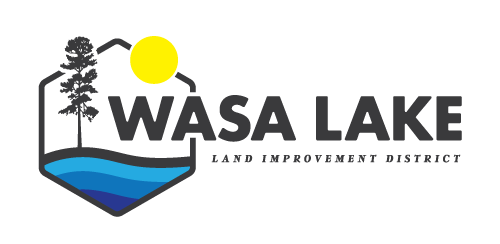 WASA LAKE LAND IMPROVEMENT DISTRICTWLLID MEETING MINUTESDate: February 15, 2023Recorder: Lori VandetteTopicNotesActionCall to OrderSharon called the meeting to order at 7:02 pmIn AttendanceSharon PrinzNowell BergTom BraumandlLori Vandette (CO)Quorum is 3 Darren Plested indicated he would be available by phone, but did not call in.Addition of Late ItemsThe boat used for water testing on the lake requires a new battery.  Nowell was given the go-ahead to purchase that.Foreshore rehab:  Tom is waiting to hear back from a fellow in Nelson, to see if we can fast-track the application.  There is a $250 fee, but the Ministry of Environment may co-sponsor us.  Sharon reminded Tom he needs to gather a group of volunteers for this before we can proceed.Nowell moved to donate the old dissolved oxygen sensor to Norma Williams from Lazy Lake, for their use on Lazy Lake.  Tom seconded.  Carried by all.Adoption of AgendaMove that agenda be adopted by Tom BraumandlSeconded by Nowell BergCarried by allAdoption of MinutesMove to adopt minutes of November 2, 2022 bySeconded byMembers could not recall the minutes of Nov. 2nd and were hesitant to adopt them at this time.CorrespondenceNothing to report.Financial ReportsFINANCIAL REPORT as of December 31 20221.Account Balances at East Kootenay Community Credit UnionOperating account: 15,083.29Capital Works Renewal Reserve: 8,171.55Contingency Fund: 10,137.73Equity Shares: 102.00Cash Holding Account: 1,866.27Community Bond 801: 10,399.83 Maturity date 04 Oct 2023Community Bond 802: 15,097.50 Maturity date 13 Oct 2023Petty Cash: 36.452.Accounts Receivable (Taxes Owing)$2,349.283.Accounts Payable (New Invoices)Lori Vandette  Financial statements were passed around for everyone’s review.Nowell would like to see comparison of the 2022 budget vs the actuals and have it distributed so members could make their suggestions for a 2023 budget.Business From Previous MeetingBusiness From Previous MeetingBusiness From Previous MeetingLand Title Transfers3 title transfers since last meeting2. CommunicationBuzz – Sharon will do up an article, outlining the fact there may be changes to WLLID, due to the fact no interest has been shown from the community to fill the vacant Trustee position, and the fact the current volunteers are aging.Pamphlet – no pamphlet will be developed at this time.3. FinancialsPay bills – Lori’s invoice4.New Policies/Bylaws:Taxation Bylaw 2023The taxation bylaw was read by Sharon and discussion ensued about whether the tax rate should be changed.  Nowell moved the rate would remain at $50 /parcel with a 10% late fee.  Tom seconded.  Carried by all.Second reading was done by Sharon and bylaw passed.Form needs a date adjustment and then will be signed by Sharon and Lori.5. Report on RDEK mtgEveryone had a copy of the RDEK meeting report.Sharon went over what was discussed at the RDEK meeting regarding conversion.  At this time, the RDEK doesn’t have the staff or budget to lay the groundwork for a conversion, i.e. engineering reports that are required to assess cost and necessity of the flap gates.  Information was handed to the RDEK regarding reports on surveying, maps, drawings, the data logger, gauges, etc. for the RDEK staff to review.Should the flap gates be removed?  They were installed as a trial, but no data is available at this time to prove their efficacy.  It is strongly felt the one on Hansen Channel should remain, to stem the flow of river water into the lake.As a result of the RDEK mtg and their reluctance to move forward with a conversion at this time, Sharon has been in contact with other organizations regarding the monitoring of the lake’s water quality and quantity.  Information will be available as it comes in from these sources.Tom asked who would be taxed if WLLID converted to RDEK – it would be the same tax base as it is currently.  But the community could see a substantial increase in their taxes under the RDEK.  Perhaps state our situation in public forums, ie. The Buzz, facebook, etc. and see if that motivates the community to step up.Nowell would like to explore other avenues to get more public involvement in WLLID, rather than look at a conversion.  He suggested a public meeting in the summer to help spark the community’s interest.Sharon suggested a study on the Trial Flood Mitigation Flap Gates to measure their efficiency in flooding.  Nowell would like to see another aerial survey done, and another foreshore study was mentioned.A community member observed that since out-of-province residents (ones who vacation here) are not eligible to be on the Board, they have no motivation to get involved with WLLID in any capacity – a valid point.  Whereas a lake stewardship society would not have those restrictions on involvement and may be more successful in the community.Date of Next Meeting:March 8th, at 7 pmAdjournmentMeeting adjourned at 8:10 pm